DECLARAÇÃOINSCRITO NA DÍVIDA ATIVA 2023Declaramos para os devidos e a quem interessar que a prefeitura Municipal de Montes Altos – MA, Fundamentação: Art. 198, § 3º, II da Lei 5.172/1966. Informa que no exercício financeiro de 2023, não tem contribuinte inscritos em dívida ativa, até a presente data. Montes Altos - MA, 12 de Julho de 2023.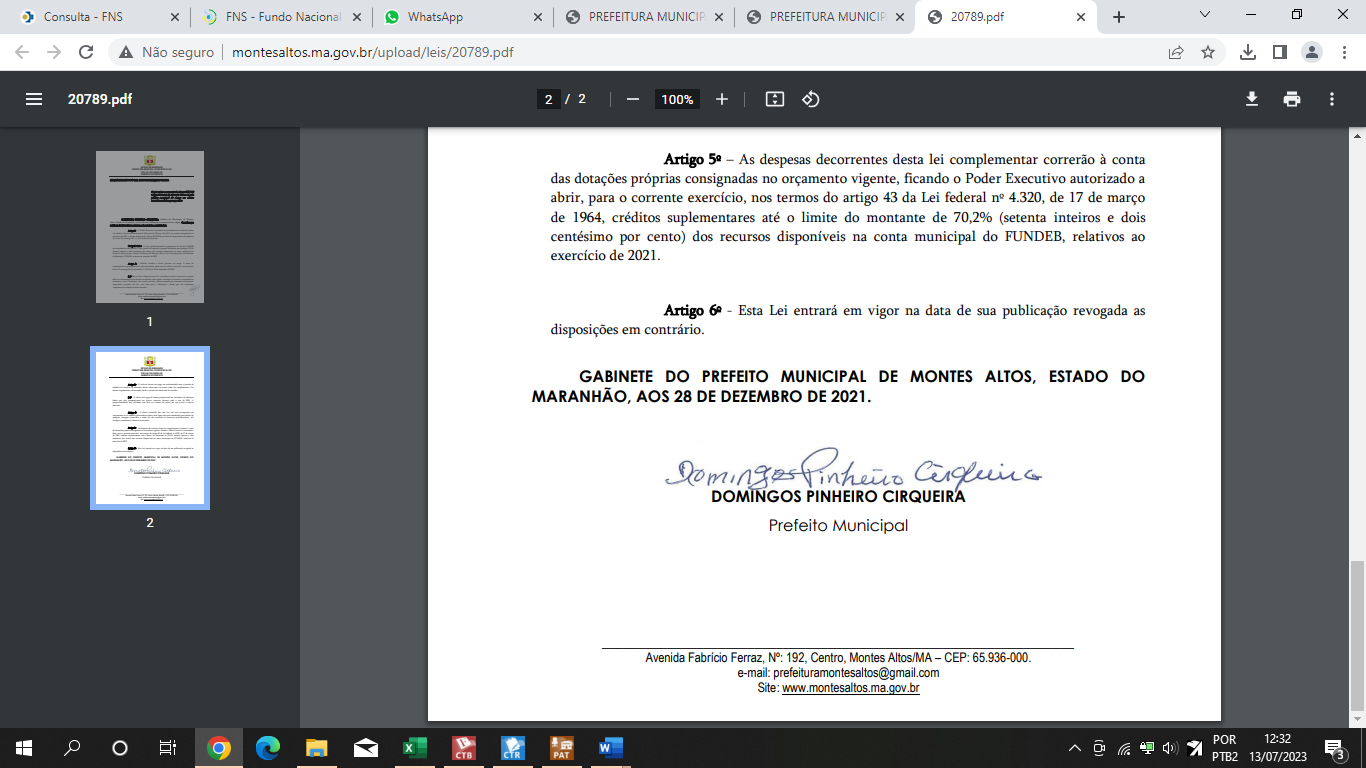 